Программа профессиональной переподготовки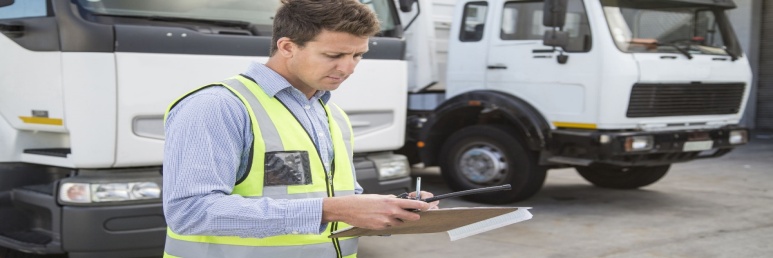 Контролер технического состояния автотранспортных средствОрганизации, которые эксплуатируют транспортные средства, предназначенные для перевозки пассажиров и грузов, должны обеспечивать проведение предрейсового контроля их технического состояния. Указанный контроль необходимо проводить ежедневно перед выездом транспортного средства на линию с места стоянки и по возвращении к месту стоянки с соответствующей отметкой об исправности или о неисправности транспорта в путевом листе. Для проведения предрейсового технического контроля в организации должно быть назначено отдельное должностное лицо – контролер технического состояния автотранспортных средств.Программа разработана в соответствии с Приказом Министерства транспорта Российской Федерации от 28 сентября 2015 г. № 287 «Об утверждении профессиональных и квалификационных требований к работникам юридических лиц и индивидуальных предпринимателей, осуществляющих перевозки автомобильным транспортом и городским наземным электрическим транспортом», Приказом Министерства транспорта РФ от 8 августа 2018 г. № 296 "Об утверждении Порядка организации и проведения предрейсового или предсменного контроля технического состояния транспортных средств”, Приказом Министерства труда и социальной защиты РФ от 23 марта 2015 г. N 187н "Об утверждении профессионального стандарта "Специалист по техническому диагностированию и контролю технического состояния автотранспортных средств при периодическом техническом осмотре".ЦЕЛЬ РЕАЛИЗАЦИИ ПРОГРАММЫ:  формирование у слушателей необходимого уровня знаний, умений и навыков должностных лиц, ответственных за техническое состояние подвижного состава автомобильного транспорта перед выпуском на линию и по возвращении, а также после технического обслуживания и ремонтаОБЛАСТЬ ПРОФЕССИОНАЛЬНОЙ ДЕЯТЕЛЬНОСТИ включает:контроль готовности к эксплуатации средств технического диагностирования, в том числе средств измерений, дополнительного технологического оборудования;идентификацию транспортных средств;проверку наличия изменений в конструкции транспортных средств;измерение и проверку параметров технического состояния транспортных средств;принятие решения о соответствии технического состояния транспортных средств требованиям безопасности дорожного движения и оформление допуска их к эксплуатации на дорогах общего пользованияК контролеру технического состояния автотранспортных средств предъявляются следующие профессиональные и квалификационные требования. Контролер технического состояния автотранспортных средств должен знать:нормативные акты по техническому обслуживанию и ремонту подвижного состава автомобильного транспорта; нормативные акты в области безопасности дорожного движения на автомобильном транспорте;устройство, технические характеристики, конструктивные особенности, назначение и правила эксплуатации автотранспортных средств;технические требования, предъявляемые к транспортным средствам;основы транспортного и трудового законодательства;правила и инструкции по охране труда, противопожарной защитыНА ОБУЧЕНИЕ ПРИНИМАЮТСЯ ЛИЦА:лица, имеющие среднее профессиональное и (или) высшее образование;лица, получающие среднее профессиональное и (или) высшее образованиепереподготовку проходят лица, имеющие диплом об образовании не ниже среднего профессионального по специальностям, не входящим в укрупненную группу 23.00.00 «Техника и технологии наземного транспорта».СОДЕРЖАНИЕ УЧЕБНОЙ ПРОГРАММЫ:Правовые основы; Организация транспортных услуг и безопасность транспортного процесса;Диагностика автомобильного транспорта;Основы технической эксплуатации транспортных средств;Охрана труда на автомобильном транспорте;Управление эксплуатационной работой на автомобильном транспорте;Выпуск на линию ТС, учет ТО и ТРПо окончании обучения выдается: диплом о профессиональной переподготовке установленного образца, с присвоением квалификации контролера технического состояния автотранспортных средствФормы обучения: с применением электронного обучения и дистанционных образовательных технологий,  без отрыва от работыОбъем программы - 256 часов, продолжительность обучения – 2,5 месяца